Siemens Healthineers Announces First U.S. Install ofSOMATOM X.ceed Premium Single-Source CT ScannerGulf Coast Medical Center in Fort Myers, Fla., installs high-speed, low-dose scanner, which enables consistent, high-quality imaging in cardiac and trauma settings Lee Health’s Gulf Coast Medical Center in Fort Myers, Fla., recently became the first U.S. healthcare institution to install the SOMATOM X.ceed, a premium single-source computed tomography scanner from Siemens Healthineers. Designed for all diagnostic procedures with an emphasis on cardiac and trauma imaging, it combines high-speed scanning capabilities and a level of resolution previously unseen in other single-source CT systems with a new hardware/software combination to simplify CT-guided interventions. Sharing with the SOMATOM X.cite the distinction of having the largest bore for a diagnostic CT scanner at 82 cm, the SOMATOM X.ceed has the fastest rotation speed¹ on a single-source CT at 0.25s to ensure a high native temporal resolution and reduce motion artifacts. It also possesses the fastest scan speed¹ at 262mm/s for consistent image quality across the entire field of view; the smallest focal point¹, at 0.4x0.5, for increased spatial resolution; and the highest power,¹ at 1300 mA power reserves, to enable a high level of image quality for larger patients at a low dose.  The new myNeedle Companion feature combines hardware innovations and intuitive software to coordinate the planning and guidance of percutaneous needle procedures. myNeedle Guide 3D, an optional, fully integrated software package, supports complex interventional procedures and includes as an option the world’s first scanner-integrated laser guidance system.“Siemens Healthineers is proud to have Gulf Coast Medical Center be the first U.S. healthcare facility to install the SOMATOM X.ceed, which further enhances myExam Companion’s intelligent user interface to standardize and streamline workflows while providing high-resolution imaging at the lowest possible patient dose,” said Douglas Ryan, Vice President of Computed Tomography at Siemens Healthineers North America. “By using myNeedle Companion with the fully integrated myNeedle Laser, Gulf Coast Medical physicians can perform complex interventions with greater confidence.”“Lee Health is committed to excellence and dedicated to providing patients with the most innovative, high-quality care available. We are pleased to bring this state-of-the-art technology to Southwest Florida, as it will be a very beneficial addition for patient diagnosis due to its consistent and high-resolution imaging capabilities,” said William Hearn, D.O., diagnostic radiology specialist at Lee Health’s Gulf Coast Medical Center. ¹ Based on competitive literature available at time of publication. Data on file.For further information on the SOMATOM X.ceed, please seesiemens-healthineers.us/somatom-xceed Contact for journalistsJeff BellPhone: +484-868-8346; E-mail: jeffrey.t.bell@siemens-healthineers.comSiemens Healthineers AG (listed in Frankfurt, Germany: SHL) pioneers breakthroughs in healthcare. For everyone. Everywhere. As a leading medical technology company headquartered in Erlangen, Germany, Siemens Healthineers and its regional companies is continuously developing its product and service portfolio, with AI-supported applications and digital offerings that play an increasingly important role in the next generation of medical technology. These new applications will enhance the company’s foundation in in-vitro diagnostics, image-guided therapy, in-vivo diagnostics, and innovative cancer care. Siemens Healthineers also provides a range of services and solutions to enhance healthcare providers’ ability to provide high-quality, efficient care. In fiscal 2021, which ended on September 30, 2021, Siemens Healthineers, which has approximately 66,000 employees worldwide, generated revenue of €18.0 billion and adjusted EBIT of €3.1 billion. Further information is available at www.siemens-healthineers.com.Press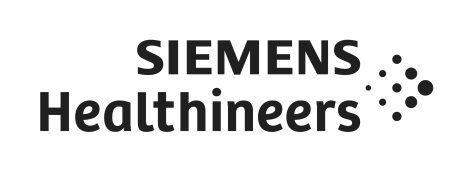 Malvern, Pa. Jan. 31, 2022Malvern, Pa. Jan. 31, 2022Siemens Medical Solutions USA, Inc.Communications Lance Longwell40 Liberty Blvd.Malvern, PAUSA